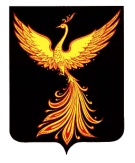 АДМИНИСТРАЦИЯПАЛЕХСКОГО МУНИЦИПАЛЬНОГО РАЙОНААДМИНИСТРАЦИЯПАЛЕХСКОГО МУНИЦИПАЛЬНОГО РАЙОНААДМИНИСТРАЦИЯПАЛЕХСКОГО МУНИЦИПАЛЬНОГО РАЙОНАПОСТАНОВЛЕНИЕПОСТАНОВЛЕНИЕПОСТАНОВЛЕНИЕот 25.07.2022 №388-пО внесении изменений в постановление администрации Палехского муниципального района от 08.02.2022№44-п «Об утверждении муниципальной программы«Развитие транспортной системы Палехского городского поселения»В соответствии со статьей 179 Бюджетного кодекса Российской Федерации, руководствуясь постановлениями администрации Палехского муниципального района от 03.02.2021 № 53-п  «Об утверждении Порядка разработки, реализации и оценки эффективности муниципальных программ Палехского муниципального района и Палехского городского поселения» и от 04.10.2013 № 605-п  «Об утверждении Перечня муниципальных программ Палехского муниципального района», руководствуясь Уставом Палехского муниципального района, администрация Палехского муниципального района постановляет:Внести в постановление от 08.02.2022 № 44-п «Об утверждении муниципальной программы «Развитие транспортной системы Палехского городского хозяйства» следующие изменения:В Приложении к постановлению строку «Объем ресурсного обеспечения паспорта муниципальной программы изложить в новой редакции:В Приложении к постановлению раздел 6 «Ресурсное обеспечение муниципальной программы «Развитие транспортной системы Палехского городского поселения» изложить в новой редакции:(Руб.)1.3. В Приложении к постановлению строку «Объемы ресурсного обеспечения подпрограммы» Паспорта подпрограммы «Ремонт, капитальный ремонт автомобильных дорог общего пользования местного значения в границах населенных пунктов Палехского городского поселения» изложить в новой редакции:1.4. Раздел 4 Приложения «Ресурсное обеспечение мероприятий подпрограммы» подпрограммы «Ремонт, капитальный ремонт автомобильных дорог общего пользования местного значения в границах населенных пунктов Палехского городского поселения» изложить в новой редакции:(Руб.)* Ремонт будет выполнен в случае выделения субсидийбюджетам муниципальных образований Ивановской области на финансовое обеспечение дорожной деятельности на автомобильных дорогах общего пользования местного значения в рамках основного мероприятия «Строительство и реконструкция автомобильных дорог общего пользования Ивановской области» подпрограммы «Дорожное хозяйство» государственной программы Ивановской области «Развитие транспортной системы Ивановской области» на 2022-2023 гг.2.Контроль за исполнением настоящего постановления возложить на первого заместителя главы администрации Палехского муниципального района Кузнецову С.И.3.Опубликоватьнастоящее Постановление в информационном бюллетене органов местного самоуправления Палехского муниципального района и разместить на официальном сайте Палехского муниципального района в сети «Интернет».4. Настоящее постановление вступает в силу после его официального опубликования.В соответствии со статьей 179 Бюджетного кодекса Российской Федерации, руководствуясь постановлениями администрации Палехского муниципального района от 03.02.2021 № 53-п  «Об утверждении Порядка разработки, реализации и оценки эффективности муниципальных программ Палехского муниципального района и Палехского городского поселения» и от 04.10.2013 № 605-п  «Об утверждении Перечня муниципальных программ Палехского муниципального района», руководствуясь Уставом Палехского муниципального района, администрация Палехского муниципального района постановляет:Внести в постановление от 08.02.2022 № 44-п «Об утверждении муниципальной программы «Развитие транспортной системы Палехского городского хозяйства» следующие изменения:В Приложении к постановлению строку «Объем ресурсного обеспечения паспорта муниципальной программы изложить в новой редакции:В Приложении к постановлению раздел 6 «Ресурсное обеспечение муниципальной программы «Развитие транспортной системы Палехского городского поселения» изложить в новой редакции:(Руб.)1.3. В Приложении к постановлению строку «Объемы ресурсного обеспечения подпрограммы» Паспорта подпрограммы «Ремонт, капитальный ремонт автомобильных дорог общего пользования местного значения в границах населенных пунктов Палехского городского поселения» изложить в новой редакции:1.4. Раздел 4 Приложения «Ресурсное обеспечение мероприятий подпрограммы» подпрограммы «Ремонт, капитальный ремонт автомобильных дорог общего пользования местного значения в границах населенных пунктов Палехского городского поселения» изложить в новой редакции:(Руб.)* Ремонт будет выполнен в случае выделения субсидийбюджетам муниципальных образований Ивановской области на финансовое обеспечение дорожной деятельности на автомобильных дорогах общего пользования местного значения в рамках основного мероприятия «Строительство и реконструкция автомобильных дорог общего пользования Ивановской области» подпрограммы «Дорожное хозяйство» государственной программы Ивановской области «Развитие транспортной системы Ивановской области» на 2022-2023 гг.2.Контроль за исполнением настоящего постановления возложить на первого заместителя главы администрации Палехского муниципального района Кузнецову С.И.3.Опубликоватьнастоящее Постановление в информационном бюллетене органов местного самоуправления Палехского муниципального района и разместить на официальном сайте Палехского муниципального района в сети «Интернет».4. Настоящее постановление вступает в силу после его официального опубликования.В соответствии со статьей 179 Бюджетного кодекса Российской Федерации, руководствуясь постановлениями администрации Палехского муниципального района от 03.02.2021 № 53-п  «Об утверждении Порядка разработки, реализации и оценки эффективности муниципальных программ Палехского муниципального района и Палехского городского поселения» и от 04.10.2013 № 605-п  «Об утверждении Перечня муниципальных программ Палехского муниципального района», руководствуясь Уставом Палехского муниципального района, администрация Палехского муниципального района постановляет:Внести в постановление от 08.02.2022 № 44-п «Об утверждении муниципальной программы «Развитие транспортной системы Палехского городского хозяйства» следующие изменения:В Приложении к постановлению строку «Объем ресурсного обеспечения паспорта муниципальной программы изложить в новой редакции:В Приложении к постановлению раздел 6 «Ресурсное обеспечение муниципальной программы «Развитие транспортной системы Палехского городского поселения» изложить в новой редакции:(Руб.)1.3. В Приложении к постановлению строку «Объемы ресурсного обеспечения подпрограммы» Паспорта подпрограммы «Ремонт, капитальный ремонт автомобильных дорог общего пользования местного значения в границах населенных пунктов Палехского городского поселения» изложить в новой редакции:1.4. Раздел 4 Приложения «Ресурсное обеспечение мероприятий подпрограммы» подпрограммы «Ремонт, капитальный ремонт автомобильных дорог общего пользования местного значения в границах населенных пунктов Палехского городского поселения» изложить в новой редакции:(Руб.)* Ремонт будет выполнен в случае выделения субсидийбюджетам муниципальных образований Ивановской области на финансовое обеспечение дорожной деятельности на автомобильных дорогах общего пользования местного значения в рамках основного мероприятия «Строительство и реконструкция автомобильных дорог общего пользования Ивановской области» подпрограммы «Дорожное хозяйство» государственной программы Ивановской области «Развитие транспортной системы Ивановской области» на 2022-2023 гг.2.Контроль за исполнением настоящего постановления возложить на первого заместителя главы администрации Палехского муниципального района Кузнецову С.И.3.Опубликоватьнастоящее Постановление в информационном бюллетене органов местного самоуправления Палехского муниципального района и разместить на официальном сайте Палехского муниципального района в сети «Интернет».4. Настоящее постановление вступает в силу после его официального опубликования.Глава Палехского муниципального района       И.В. Старкин